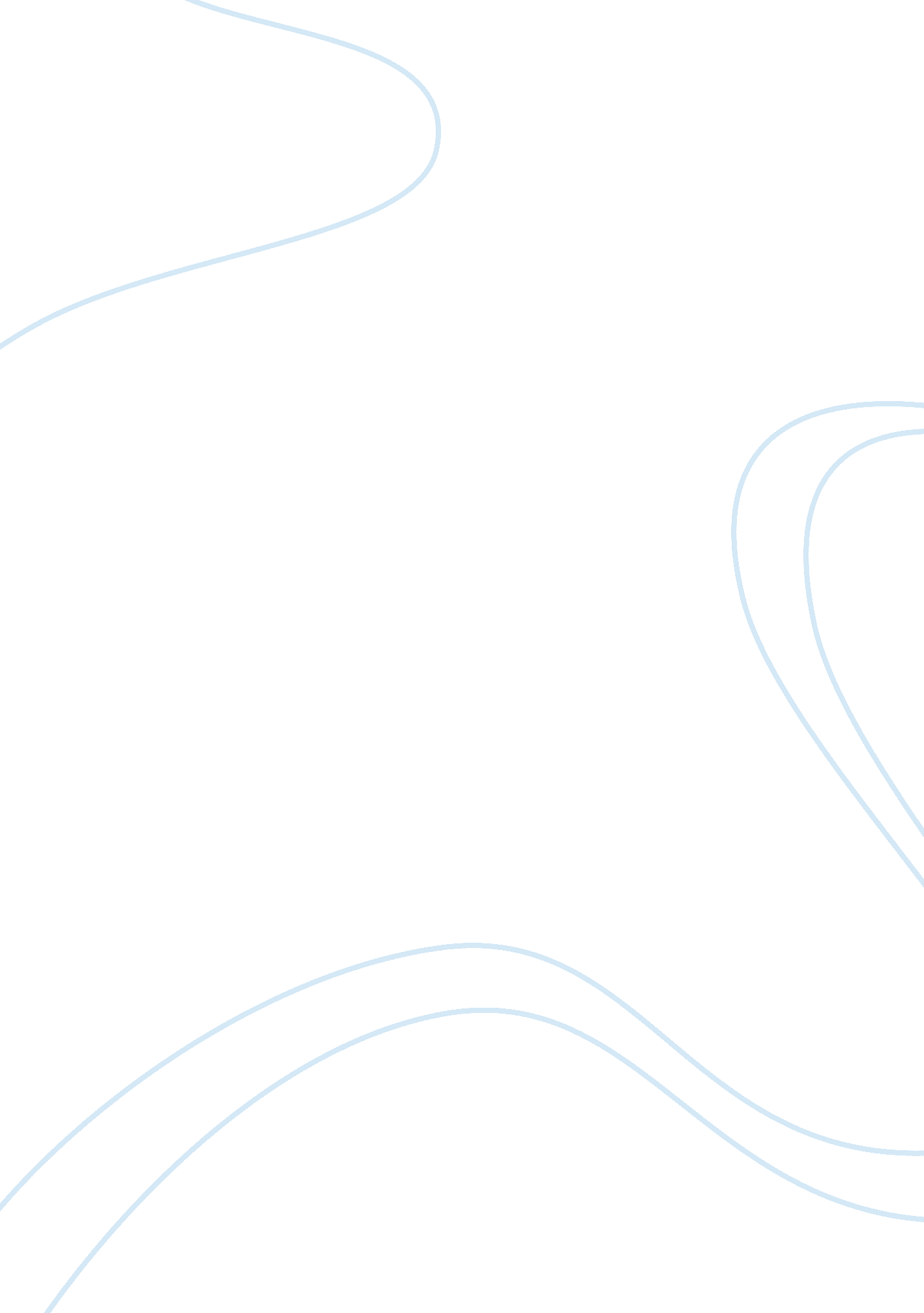 The media and the connection between music and religion essay sample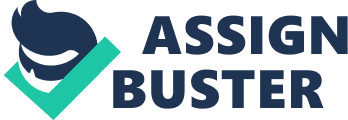 Have you at any point pondered about the birthplace of music? What chance occasion drove some primate to emulate nature (the sound of a twist over a broken reed) or to supplement nature (the sound of bone striking an empty skull…one can envision a scene, for example, the opening to 2001: A Space Odyssey)? What did these unique practices and sounds express? Is it safe to say that it was a flooding of life vitality, an overflow of imperativeness? Might it be able to have been a demeanor of restraint and puzzle at a bygone burial service when vocal yelling offered an approach to distracted beating on the empty and resounding cadaver with skin drawn tight like a drum? Or then again, maybe, might it be able to have been an endeavor to emulate nature in a type of impersonation enchantment – the sound of roaring drums to bring precipitation, the shriek of feathered creature to pull in prey? Did music create before the idea of divine beings and goddesses who show themselves in common procedures? Did certain sounds or shrieks conjure particular divine beings or goddesses, or was a sound idea to be a sign of the extraordinary? In this relationship between religion and music essay we are trying to answer a complicated question. Were the early shaman’s dreary sounds approaches to movement on otherworldly missions, or did they just initiate the neurons in the cerebrum in charge of “ profound experience?” 
From an entire realist viewpoint, music is pointless. It doesn’t appear to give a transformative adjustment (except if it is comparable to the fascination of potential mates, likewise with fowls), yet it is omnipresent all through authentic and contemporary social orders. Music has a tendency to conjure a state in the audience – that is by all accounts a fact. Music is an instrument or method for conjuring (in the audience) or communicating (in the entertainer) specific dispositions or passionate states. In this sense, music can be viewed as an innovation whose intention is a summoning/change of the enthusiastic conditions of entertainers and audience members. Music is an innovation of passionate change. It might be to some degree troublesome for us to extricate ourselves from our present society and to envision what music resembled and why it was performed in different social orders all through the ages. We can envision military, people, and religious utilization of music as three essential classifications in which the innovation of passionate change may be helpful. I figure a reasonable contention can be made that music was, to begin with, or basically, utilized as a part of a shamanistic or profound setting to express and change enthusiastic energies and encounters. Robert Gass reports various relations amongst sound and otherworldliness. For example in Christianity, he cites the outstanding Biblical section, “ before all else was the Word, and the Word was with God, and the Word was God,” however he goes ahead to express that since “ the first Greek word logos (here interpreted as “ word”) additionally signifies “ sound,” it would be likewise exact for this well-known entry to peruse: ‘ in the first place was the Sound, and the Sound was with God, and the Sound was God…'” (Chanting: Discovering Spirit in Sound, 1999, p. 36). In like manner, taking a gander at pull words for soul, there is frequently covered with breath or sound. “ The Greek word mind (signifying “ soul”) originates from an indistinguishable root from psyche, which signifies “ to relax.” In Hebrew, the word for breath, ruach, signifies “ Soul,” while in Latin, the words for “ soul” (anima) and “ Soul” (ill will) both get from the word for “ wind” (anemos), (p. 53). We come back to this unanswered inquiry. Here is a conceivable answer, maybe if the individual is, or feels, disarranged inside (or sees the world as cluttered), the use of an arranged, symphonious music will “ strike a false harmony” in that person. It is out of reverberation with the people possess vibration and their perspective of the social substances vibration. However, the utilization of a harsh music will resound with the way the individual feels inside and with their perspective of society. Presently, the change: the speculation is that if a reverberation is set up between the individual and the music, this can enhance the sufficiency of the wave and can cause an individual and social change through the production of congruity inside turmoil. (As usual, I again don’t intend to infer that this will dependably happen or will dependably be a pretty sight, a “ congruity” of negative dispositions could likewise prompt a flare-up of viciousness, change is never sure and this really is behaving recklessly). This standard is an inconsistency to the above Indian and Native American musical frameworks of change, in that they utilize the use of the arranged sound to a cluttered framework, and in the present exchange we are applying a confused jolt to a scattered framework and making a level of a request inside the turmoil. References: The Desire for Music and its Importance in Religion | Music 345: Music and Religion | The developments with examples on jazz music 